ПЕРВЫЙ РАЗ В ДЕТСКИЙ САД…К моменту поступления в детский сад ребенок должен уметь самостоятельно пить из чашки, пользоваться ложкой, активно участвовать в одевании и умывании.Требования к ребенку должны быть последовательны и доступны.Тон, которым сообщается требование, выбирайте дружественно-разъяснительный, а не повелительный.Соразмеряйте собственные ожидания с индивидуальными возможностями ребенка.Важно также постоянно поощрять ребенка, давать положительную оценку хотя бы за попытку выполнения просьбы.В период адаптации важно предупреждать возможность утомления или перевозбуждения, необходимо поддерживать уравновешенное поведение детей.Условия уверенности и спокойствия ребенка – это систематичность, ритмичность и повторяемость его жизни, т. е, четкое соблюдение режима.Ваша задача – быть спокойными, терпеливыми, внимательными и заботливыми. Радоваться при встрече с ребенком, говорить приветливые фразы: я по тебе соскучилась; мне хорошо с тобой. Обнимайте ребенка как можно чаще.Мы уверены, Ваш малыш прекрасно справится с изменениями в жизни!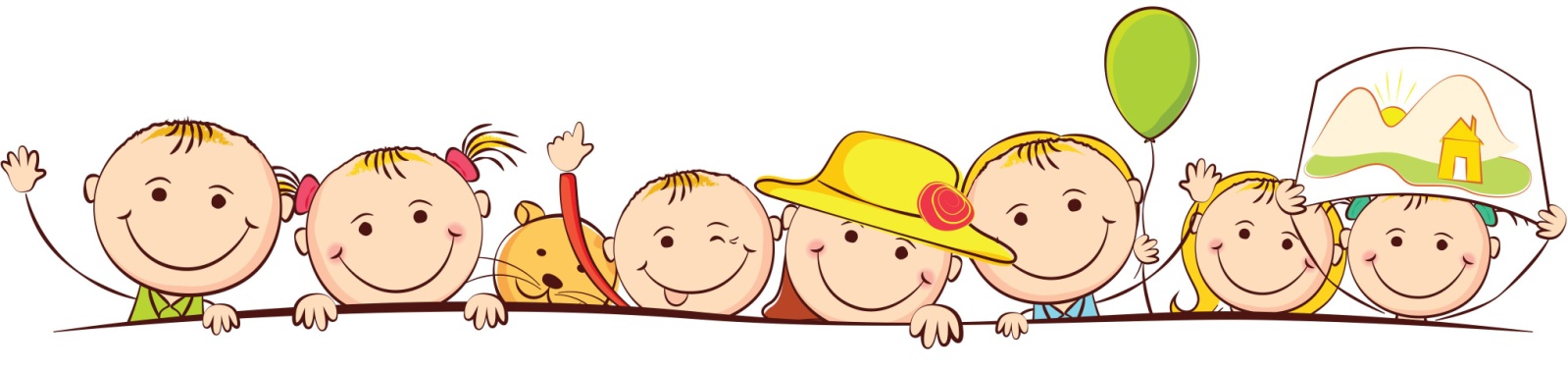 ВОЗМОЖНЫЕ ХАРАКТЕРРИСТИКИ ПОВЕДЕНИЯ РЕБЕНКА                                                    В ДЕТСКОМ САДУЛюбимая игрушка. Обычно такой ребенок будет брать с собой игрушку в сад, может быть и не одну. Возможно, будет приносить и уносить ее каждый день, менять игрушки. В данной ситуации игрушка для ребенка является частичкой его домашнего мира – с ней не так страшно идти в незнакомую обстановку.Истерика с утра. Она может начаться у ребенка по дороге в детский сад, неожиданно перед входом в сад или как только вы зашли в раздевальную комнату. Здесь важно, чтобы родители как можно быстрее помогли переодеться малышу и передали его воспитателю. Не уговаривайте и не сюсюкайтесь с ним – это лишь усугубит ситуацию новым наплывом слез и капризов. Эмоциональные родители. Случается, что сами родители, видя своего кроху таким несчастным, начинают плакать. Постарайтесь держать свои эмоции в руках. Многие дети, зайдя в группу, быстро успокаиваются и отвлекаются за игрой. Единоличники. Как правило, такие дети вначале единоличны и требуют особенного внимания со стороны воспитателя: нужно ответить на вопросы, поиграть с ним в его игрушку. Педагогу должно быть интересно все, чем интересуется малыш. Ребенок начинает видеть в воспитателе своего союзника, привыкать к нему. Это очень хорошо! Может быть, завтра или послезавтра ему не так страшно будет идти в детский сад. Воспитатель привлечет к игре других детей, и круг общения ребенка начнет потихоньку расширяться. Просто пережить. Непринятие детского сада – это не каприз. В детском саду его никто не обижает и не ругает. Просто он не может сегодня, сейчас, вести себя иначе. Это период, который нужно пережить и вылечиться, как после любой детской болезни. ПРИЧИНЫ ТЯЖЕЛОЙ АДАПТАЦИИ К УСЛОВИЯМ ДОУ1. Отсутствие в семье режима, совпадающего с режимом детского сада.2. Наличие у ребенка своеобразных привычек.3. Неумение занять себя игрушкой.4. Несформированность элементарных культурно-гигиенических навыков.5. Отсутствие опыта общения с незнакомыми людьми. 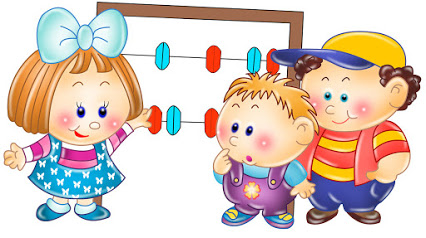 Очень важно, чтобы первый опыт своего пребывания в детском саду ребенок приобрел при поддержке близкого человека!ЧТО ДЕЛАТЬ, ЕСЛИ …Ребенок не хочет идти в детский сад: - приучайте ребенка к детскому саду постепенно; - сообщите воспитателям о привычках и склонностях ребенка; - не перегружайте сына или дочку новой информацией; - будьте внимательны к ребенку, заботливы и терпеливы; - обратитесь к детскому психологу.Малыш плачет при расставании: - рассказывайте ребенку, что ждет его в детском саду; - сохраняйте спокойствие, не проявляйте своего беспокойства; - придумайте свой собственный способ прощания, например - воздушный поцелуй; - после детского сада погуляйте с ребенком в парке, на детской площадке; - интересуйтесь у малыша, как прошел день, чем занимались, в какие игры играли, с кем познакомился.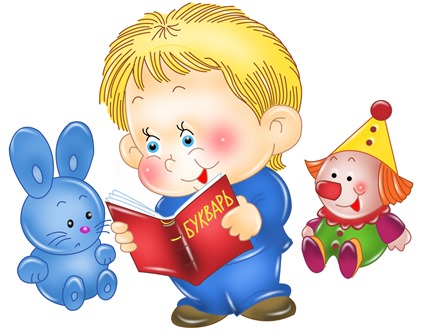 Взрослым необходимо помочь детям преодолеть стресс поступления и успешно адаптироваться в дошкольном учреждении.                                                                                                           Малышам свойственно быстро заражаться сильными, как положительными, так и отрицательными эмоциями взрослых и сверстников, подражать их действиям.                                                          Эти особенности и должны использоваться Вами при подготовке ребенка в детский сад.